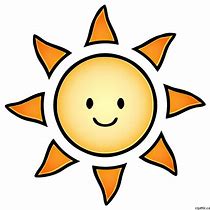 Bathroom:Wash hands and faceBrush teethBrush hairMake my bedGet dressedPut washing in laundry basketBreakfast*Activity*Wash hands + Snack *Activity*Wash hands + Lunch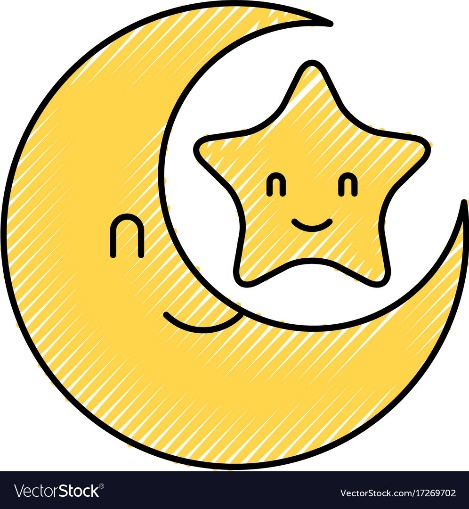 *Activity/Chill out *Wash hands + Dinner *Activity*Tidy up my toysPut my pyjamas onPut washing in washing basketBathroom:Wash hands and faceBrush teethBrush hairRead a storyBedtime